What to do1. Counting practice Lay cards with numbers on in a line 1 to 20 Ask your child to turn around or else blindfold them! Remove three numbers. Push the remaining cards together so the gaps don’t show! Ask the child to count along the line and to tell you when they think there should be a number which has gone missing! Provide that number and let the child insert it in the line. Do not show them the other numbers you removed! They continue counting and stop when they think another number is missing.  Repeat this, three times. They can do it for you too.  Extension Remove two consecutive numbers. This makes it harder!  2.  Play a game together Play Difference Collection as outlined belowYou need Lego, Duplo or other small bricks, a 1-6 dice, counters and papers and pens each.Follow the instructions as shown on Difference Collection.  Try these Fun-Time ExtrasLearn how to build the tallest tower of cards… https://www.youtube.com/watch?v=5F6j4e1C4ZkDifference Collection How to playEach of you has 6 bricks and a pen and paper. Each of you throws the dice and takes that number of cubes.Each time, take counters to match the score.  Play again, throwing the dice and making towers. The person with the taller tower writes the sentence and collects the points and the counters. The first person to collect 10 counters is the winner.You need: Lego, Duplo or other small bricks. A 1-6 dice and ten counters each.  (These can be dry pasta or shells or even raisins!)  Pens and paper each.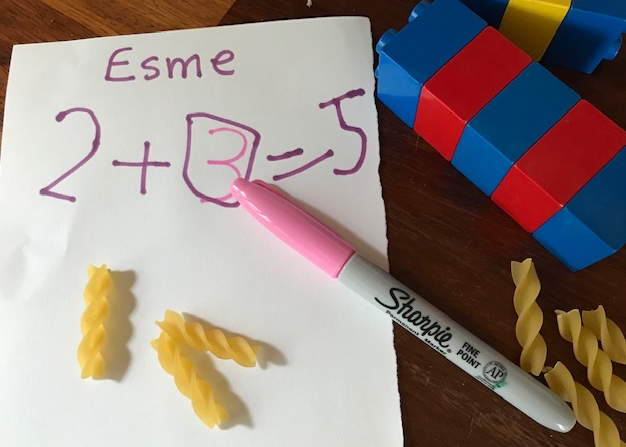 Each build a tower. Count the bricks.Whose tower is taller?Lay the towers next to each other and look at the difference.  The person with the taller tower will score these points!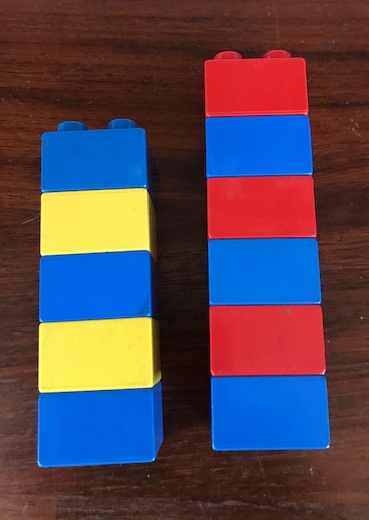 They write the matching number sentence with a missing number box.Check the sentence and write the missing number to complete it.They score the number in the box. E.g. Mum scored 1.  Esme then scored 3.They write the matching number sentence with a missing number box.Check the sentence and write the missing number to complete it.They score the number in the box. E.g. Mum scored 1.  Esme then scored 3.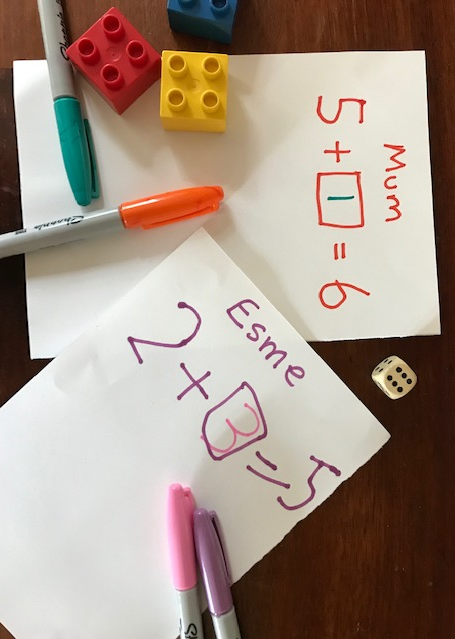 